Vocabulary: Arithmetic Sequences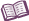 VocabularyArithmetic sequence – a sequence in which the difference between consecutive terms is constant.For example, the sequence 3, 8, 13, 18, … is arithmetic because the difference between any pair of consecutive terms is 5.An arithmetic sequence is sometimes called an arithmetic progression.Common difference – the difference between any two consecutive terms in an arithmetic sequence.Explicit formula – a rule that allows direct calculation of any term in a sequence.In general, the nth term in an arithmetic sequence is given by: an = a1 + (n – 1)d, where a1 is the first term and d is the common difference.The nth term of the sequence 3, 8, 13, 18, … is described by the explicit formula an = 3 + (n – 1)5.Recursive formula – a rule that allows you to find a term in a sequence, based upon the previous term.In general, the recursive formula for the nth term of an arithmetic sequence is defined by the first term, a1, and the recursive rule, an = an – 1 + d.The sequence 3, 8, 13, 18, … is recursively given by: a1 = 3 and an = an – 1 + 5.Sequence – an ordered list of numbers.Term – a number or item in a sequence.